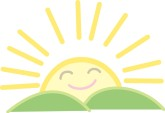 Bright Beginnings CDC, LLCEmployment Application Bright Beginnings CDC, LLC is an equal employer and adheres to the laws which prohibit discrimination in employment on the basis of age, sex, race, religion, national origin, color, ancestry, mental physical disability, sexual orientation, marital status, veteran status or any other factor protected by law. Last Name: ________________________ MI_______ First_____________________________ Address: ______________________________________________________________________ City: ____________________ State_________ Zip____________ Home Phone________________ Cell phone_____________ Email_______________________ DOB_______________ SS# ______-______-______ Position(s) Applied for ________________________________ Date of application__________ Desired Salary_____________ How did you learn about our facility? _______________________________________________ Have you ever been employed with us before? □Yes □No if yes, date____________________ Are currently employed? □Yes □No If you are under 18 years of age, can you provide required proof of eligibility to work? □Yes □No Are you prevented from lawfully becoming employed in this country because of Visa or immigration status? □Yes □No Are you layoff and subject for recall? □Yes □No Are you bound by a non-competition or trade secret agreement? □Yes □No if yes, please explain ______________________________________________________________________________ __________________________________________________________________________________________________________________________________________________________________________________________________________________________________________ Are you available to work: □Full time □Part-time □ temporarily □ Substitute Are you available to: □ Open at 6:00a.m □ Closed at 6:00 p.m. Days available to work: □Mon □Tue □Wed □Thu □Fri  Hours available to work______________________________ Date available to work_______________________________ Do you have relatives or acquaintances who are currently employed by Bright Beginnings CDC, LLC? □Yes □No If yes, state their name(s) and position of employment.________________________ ___________________________________________________________________________ Have you ever been fired or forced to resign by an employer? □Yes □No Answering yes does not automatically disqualify you for employment) If yes, Please explain__________________________________________________________ _____________________________________________________________________________ Have you ever been under investigation with Child protective service in regards to your ability to work with young children? □Yes □No if yes, please explain: _____________________ _____________________________________________________________________________ _____________________________________________________________________________ Employment HistoryMay we call your current employer? □Yes □No Character (Non- Family Member) References Education History Staffs who work with children are expected to participate fully in a program for active youngsters. This may include lifting of young children, getting up and down from the floor, participation in lively indoor/ outdoor activities, moving equipment and furnishing and generally being able to react quickly to ensure the safety of the children in care. Do you have any physical limitation that would limit your ability to work with young children? □ Yes □No Do you require any accommodation, modification, or adaptive devices to assist you with performing this job? If yes, explain______________________________________________ ____________________________________________________________________________ DCFS regulation requires all staff member to attend 12 training hours per year. Would you be willing to participate in these training? □Yes □No If yes, please explain; ___________________ _____________________________________________________________________________ Do you have a valid Driver license? □Yes □No License#___________________ State___________ Do you have valid Adult CPR Certification? □Yes □No Do you have Child CPR Certification? □Yes □No Do you have First Aid / AED Certification? □Yes □No Do you currently have fingerprints and background check on file with the SC Dept of social Services? □Yes □No Please list any Early Childhood or Elementary Education Certificates or other credentials, including workshops, training seminars, etc. If you are applying for a support staff position such as cook, bus driver or maintenance person, list any applicable training._____________________ ______________________________________________________________________________________________________________________________________________________________________________________________________________________________________________________________________________________________________________________________________________________________________________________________________ In paragraph form briefly describe your philosophy for teaching / working with children in the position for which you are applying.______________________________________________________________________ ______________________________________________________________________________________________________________________________________________________________________________________________________________________________________________________________________________________________________________________________________________________________________________________________________ Please descried your strength and weakness as a teacher, Co-worker and employee___________ ________________________________________________________________________________________________________________________________________________________________________________________________________________________________________________________________________________________________________________________ Would you need Childcare if hired? □Yes □No If yes, please list the name and age of your children:_________________________________________________________________________________________________________________________________________________________________________________________________________________________________By signing the below, I certify that all of the information I have provided in this employment application is true and that the information may be verified by the director of Bright Beginnings CDC, LLC. I understand that if I have provided any false information on this application, it may prevent me from being hired or it may result in mu dismissal for employment at a later date. I understand that all employees of Bright Beginnings CDC, LLC are employed AT -WILL and may quit or be terminated at anytime and for any reason. Nothing in Bright Beginnings CDC, LLC rules, policies, handbook, procedures, employment application or any other document relating to employment creates any express or implied contract of employment. I understand that if I am hired, I will have a 90 day probation period, where I will be monitored and evaluated on my job performance, punctuality, attendance, etc. X____________________________                                 Date  ________________ Most Recent Employer:	City, State, Zip Code:Position Held:Salary:Start Date/End Date:Supervisor, Phone Number:Hours Worked Per Week:Reason For Leaving:Employer:	City, State, Zip Code:Position Held:Salary:Start Date/End Date:Supervisor, Phone Number:Hours Worked Per Week:Reason For Leaving:Employer:	City, State, Zip Code:Position Held:Salary:Start Date/End Date:Supervisor, Phone Number:Hours Worked Per Week:Reason For Leaving:Name: Telephone Number: Relationship: Name: Telephone Number: Relationship: Name: Telephone Number: Relationship: City& State: Area of Study: Degree/ Certificate/ Diploma: High School: 	High School: 	High School: 	Under Graduate College: Under Graduate College: Under Graduate College: Graduate School: Graduate School: Graduate School: Trade of Business School:Trade of Business School:Trade of Business School:Pathways Certification Level:Pathways Certification Level:Pathways Certification Level:CDA Certification:CDA Certification:CDA Certification: